2º ANO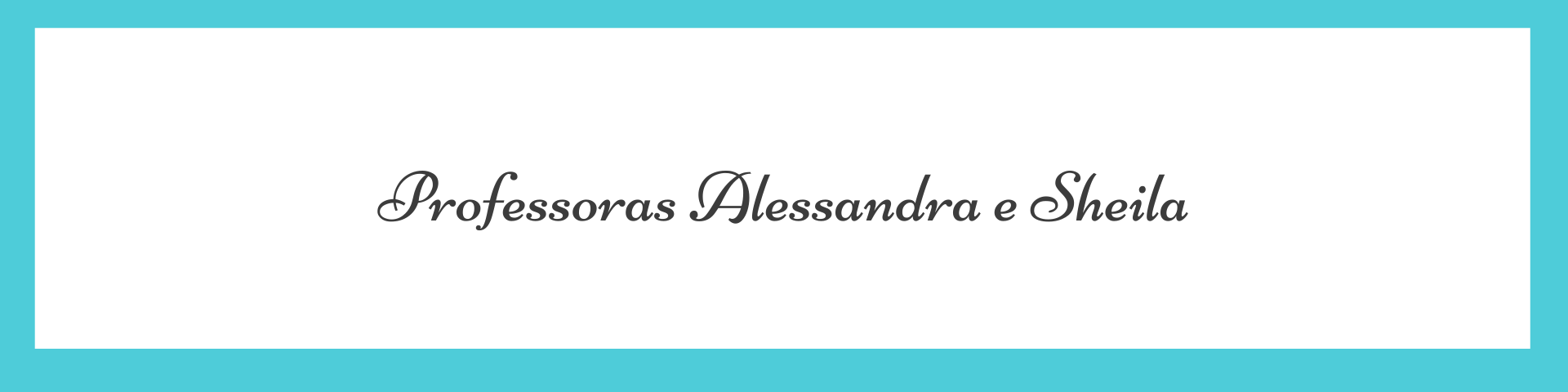 ATIVIDADES PARA 05 A 09 DE JULHO DE 2021ATIVIDADE PARA SEGUNDA-FEIRA, 05/07COPIE EM SEU CADERNO O ALFABETO COMO NO MODELO ENVIADO.AVALIAÇÃO DE LÍNGUA PORTUGUESA HORTOLÂNDIA, ________ DE JULHO DE 2021NOME: ___________________________________________________________   2º ANO____PROFESSORA:________________________________________________________________OBSERVE AS LETRAS DO ALFABETO E MARQUE AS LETRAS QUE ESTÃO NA ORDEM CORRETA.(   ) A - B - C - G - H - J - L                                                                  (   ) A - B - M - P - T - V - Z(   ) A - B - C - D - E - F - G                                                                   (   ) Z - Y - X - W - V - UOBSERVE A IMAGEM. MARQUE QUANTAS LETRAS PRECISO UTILIZAR PARA ESCREVER O NOME CORRETO: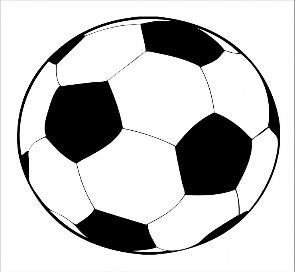             (   ) 1                           (   ) 2(   ) 3                           (   ) 4FAÇA UM (X) NA OPÇÃO EM QUE APARECEM SOMENTE LETRAS:(   ) LIGUE GÁS: 0800-1234-0012(   ) R$ 25,80(   ) CRIANÇA(   )  ### 0034+7= ###0044MARQUE A OPÇÃO EM QUE AS PALAVRAS TERMINAM COM O MESMO SOM:(   ) FOCA – BOLA                                                          (   ) BONECA – PETECA(   ) MALA – LAMA                                                          (   ) COLA – BOLOMARQUE A OPÇÃO EM QUE APARECE O NOME CORRETO DA FIGURA: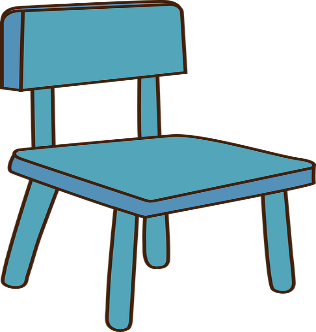 (    ) KDRA                                                                  (    ) CADIRA(    ) CADEIRA                                                           (    ) AEIAMARQUE O ANIMAL CUJO NOME POSSUI 3 SÍLABAS: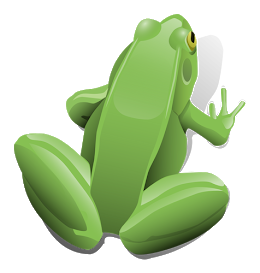 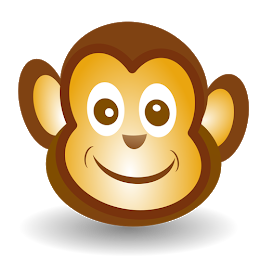 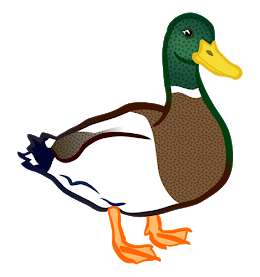 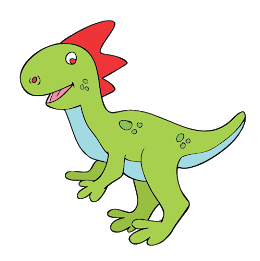 (    ) MACACO                       (    ) PATO                     (    ) DINOSSAURO                (    ) RÃLEIA O TEXTO E RESPONDA À PERGUNTA CORRETAMENTE: O QUE LILA FAZ PARA COMER?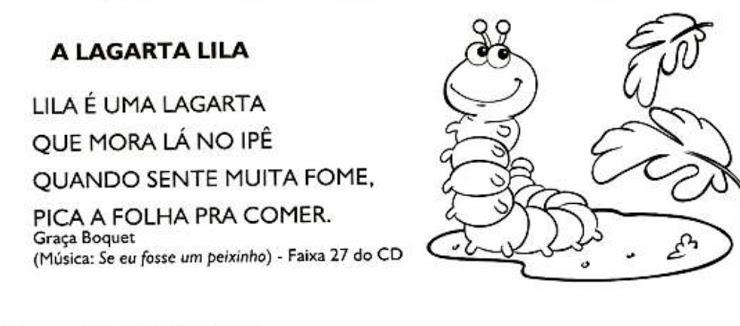         (    ) MORA NO IPÊ                                            (    ) CORRE PRA COMER(    ) É UMA LAGARTA                                        (    ) PICA A FOLHA PRA COMERMARQUE A PALAVRA QUE RIMA COM DRAGÃO: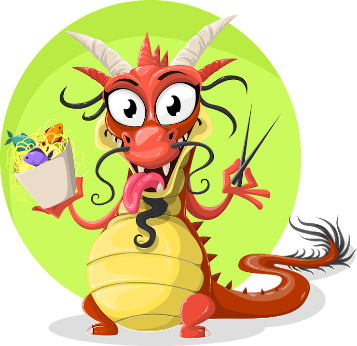   (    ) LEÃO                  (    ) MINHOCA  (    ) SAPO                  (    ) VACAO TEXTO MOSTRADO É: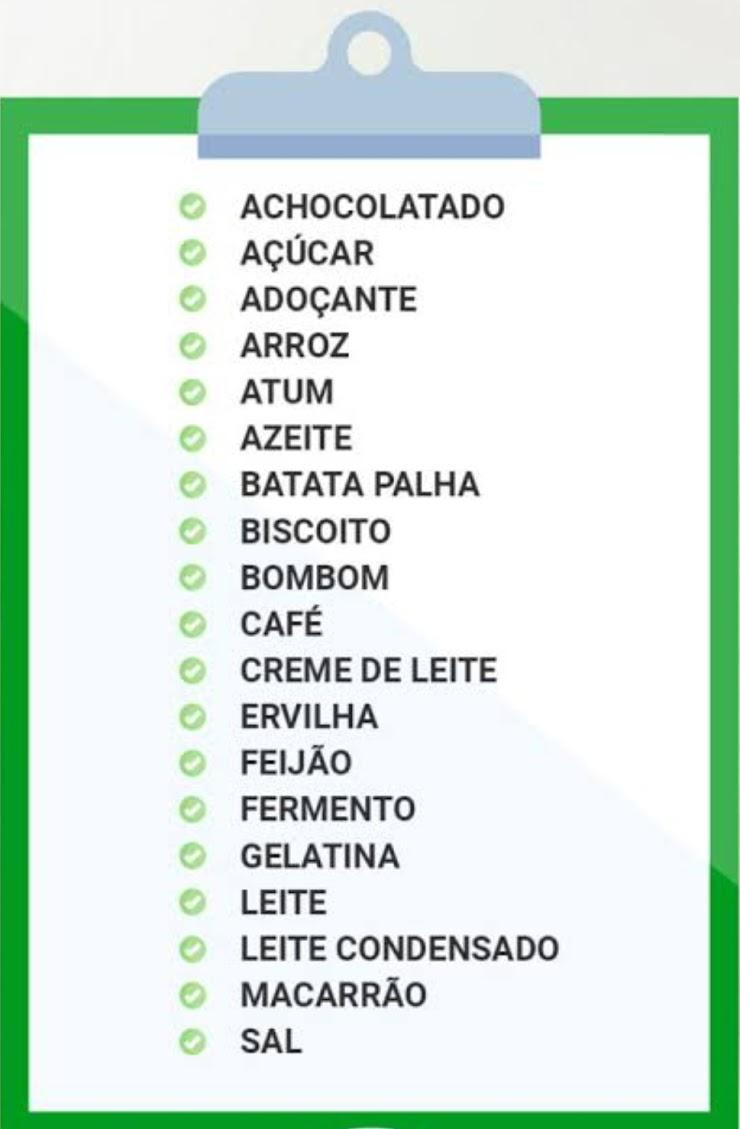             (    ) UMA LISTA                                                                       (    ) UM CONVITE(    ) UMA HISTÓRIA EM QUADRINHO                               (    ) UM POEMA SUA PROFESSORA IRÁ MANDAR ÁUDIO DE UMA CANTIGA QUE VOCÊ CONHECE BASTANTE, DEPOIS DE OUVI-LA, ESCREVA DO SEU JEITO. NÃO SE ESQUEÇA DE COLOCAR O TÍTULO.________________________________________________ATIVIDADE PARA TERÇA-FEIRA, 06/07COPIE EM SEU CADERNO O ALFABETO COMO NO MODELO ENVIADO.AVALIAÇÃO DE MATEMÁTICAHORTOLÂNDIA, ________ DE JULHO DE 2021NOME: ___________________________________________________________   2º ANO____PROFESSORA:________________________________________________________________FELIPE COMENTOU COM DAVI QUE OS NÚMEROS SERVEM PARA CONTAR A QUANTIDADE DE LÁPIS QUE TEMOS. OBSERVE A IMAGEM ABAIXO E DESCUBRA QUANTOS LÁPIS HÁ NA IMAGEM?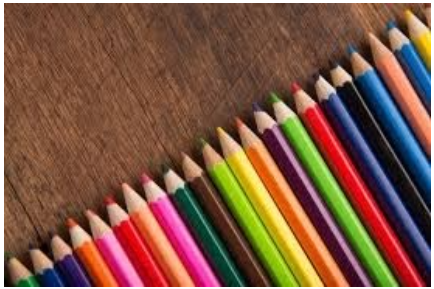           (   ) 16               (   ) 28            (   ) 25            (   ) 222) OBSERVE O CALENDÁRIO E RESPONDA: QUANTOS DIAS TEM O MÊS DE JULHO?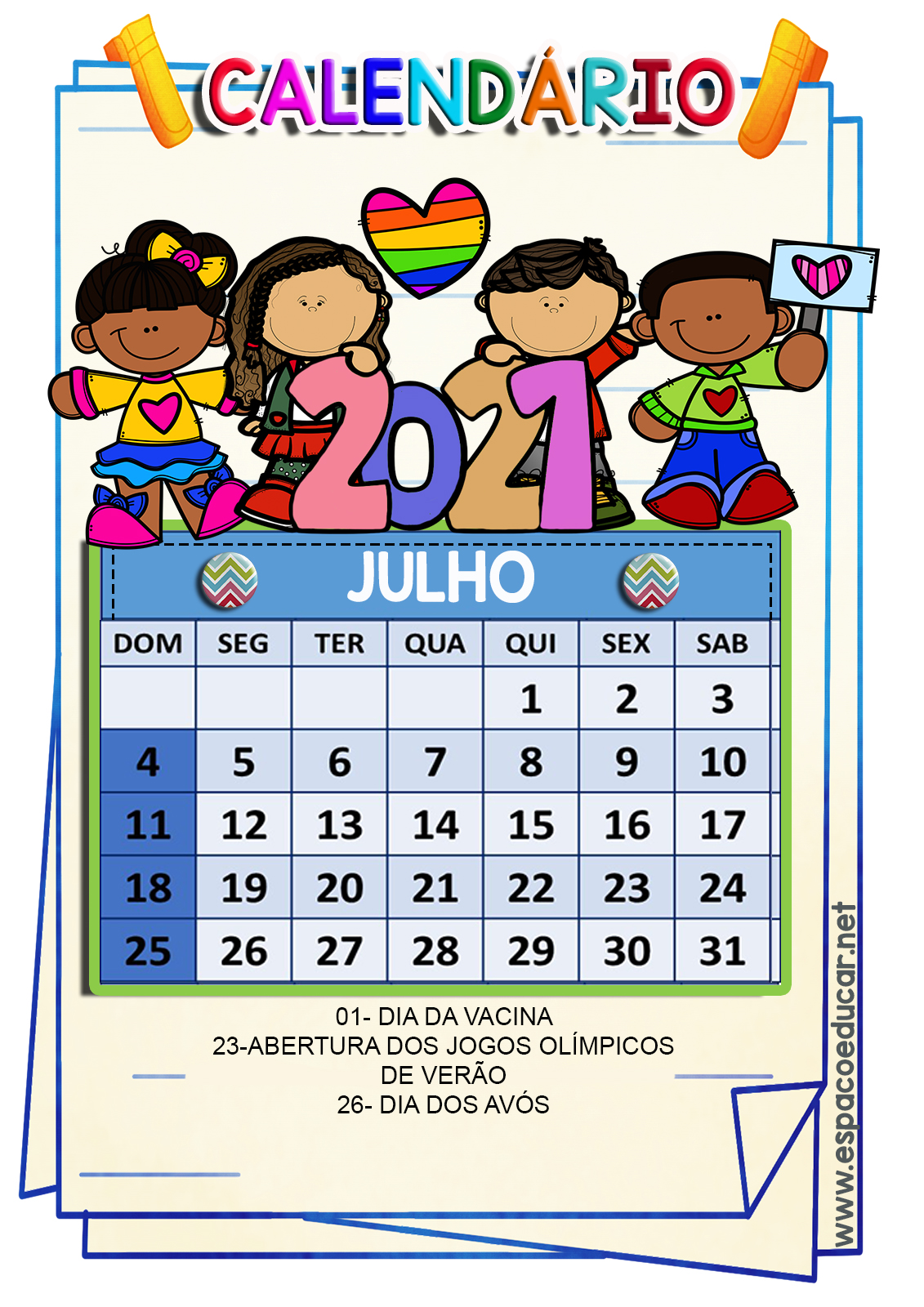 (   ) 33 DIAS               (   ) 31 DIAS                      (   ) 29 DIAS                       (   ) 30 DIAS3) QUANTOS DOMINGOS POSSUI O MÊS DE JULHO? (   ) 5 DOMINGOS     (   ) 4 DOMINGOS           (   ) 2 DOMINGOS           (   ) 3 DOMINGOS   4) FELIPE FARÁ ANIVERSÁRIO NA QUARTA FEIRA DEPOIS DO 2º DOMINGO DO MÊS DE JULHO. QUE DIA SERÁ?(   ) DIA 07               (   ) DIA 14                 (   ) DIA 28                 (   ) DIA 21DAVI TEM UMA COLEÇÃO DE BOLINHAS DE GUDE. OBSERVE E CONTE QUANTAS BOLINHAS HÁ NA COLEÇÃO DE DAVI. LEMBRANDO QUE CADA FILEIRA TEM 10 BOLINHAS.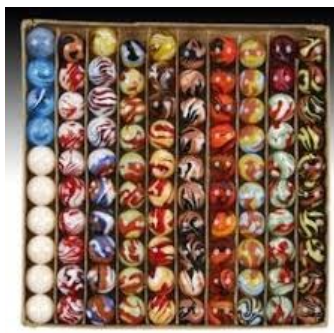 (   ) 50 BOLINHAS         (   ) 100 BOLINHAS        (   ) 120 BOLINHAS       (   ) 80 BOLINHASFELIPE E JOÃO GOSTAM DE BRINCAR COM SUAS COLEÇÕES DE MINIATURAS. FAÇA A CONTAGEM E INDIQUE O TOTAL DE MINIATURAS DAS COLEÇÕES.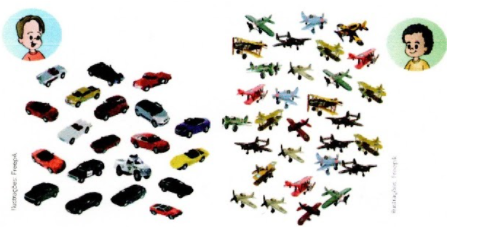 (   ) 15 CARRINHOS E 20 AVIÕES                              (   )  30 CARRINHOS E 15 AVIÕES           (   )  20 CARRINHOS E 20 AVIÕES                              (   )  20 CARRINHOS E 30 AVIÕESQUANTAS MINIATURAS TEM OS DOIS JUNTOS?(   ) 25 MINIATURAS                                               (   ) 60 MINIATURAS (   ) 50 MINIATURAS                                               (   ) 55 MINIATURAS OBSERVE O QUADRO NUMÉRICO. ESTÃO FALTANDO ALGUNS NÚMEROS, ASSINALE A ALTERNATIVA QUE REPRESENTA OS NÚMEROS QUE ESTÃO FALTANDO: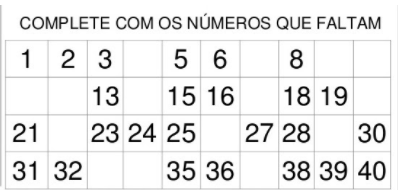 (   ) 4 - 7 - 9 - 10 - 11 - 12 - 14 - 17 - 20 - 22 - 26 - 29 - 33 - 34 - 3 7.(   ) 37 - 34 - 20 -26 - 22 - 29 - 12- 17 - 14 - 10 - 11 - 9 -7 - 4 -33.(   ) 37 - 34 - 33 - 29 - 26 - 22 - 20 - 17 - 14 - 12 - 11 - 10 - 9 - 7 - 4.(   ) 34 - 33 - 29 - 37 - 26 - 20 - 22 - 17 - 14 - 12 - 11 - 10 - 9 - 7 - 4 .ASSINALE A RESPOSTA CORRETA. QUAL É O ANTECESSOR DO NÚMERO 15?(   ) 10                           (   )13                              (   )14                                  (   )16 QUAL É O SUCESSOR DO NÚMERO 15?(   )10                             (   )13                             (   )14                                   (   )16ATIVIDADE PARA QUARTA-FEIRA, 07/07COPIE EM SEU CADERNO O ALFABETO COMO NO MODELO ENVIADOAVALIAÇÃO INTERDISCIPLINAR DE CIÊNCIAS-GEOGRAFIA-HISTÓRIAHORTOLÂNDIA, ________ DE JULHO DE 2021NOME: ___________________________________________________________   2º ANO____PROFESSORA:________________________________________________________________MANTER A HIGIENE É MUITO IMPORTANTE PARA EVITAR DOENÇAS, INCLUSIVE O NOVO CORONAVÍRUS. ASSINALE A ALTERNATIVA CORRETA QUE DEVEMOS TER PARA EVITAR O CONTÁGIO DA COVID-19:(    ) LAVAR AS MÃOS COM SABÃO VÁRIAS VEZES AO DIA E USAR MÁSCARA(    ) FICAR AGLOMERADO COM OS VIZINHOS E PARENTES(    ) SAIR DE CASA SEM NECESSIDADEO QUE É NECESSÁRIO PARA TER UMA VIDA SAUDÁVEL?(    ) MANTER HÁBITOS DE HIGIENE(    ) NÃO DORMIR(    ) COMER ALIMENTOS COM MUITO AÇÚCAR E GORDURANOSSO CORPO POSSUI 5 SENTIDOS: VISÃO, AUDIÇÃO, TATO, PALADAR E OLFATO. ASSINALE QUAL SENTIDO VOCÊ USA PARA LER UMA HISTÓRIA:(   ) PALADAR(   ) OLFATO(   ) VISÃOASSINALE A OPÇÃO QUE COMPÕE TODAS AS PARTES DA PLANTA:(   ) SOL, TATO, NUTRIENTES, VISÃO, RAIZ(   ) RAIZ, CAULE, FOLHA, FLOR, FRUTOS, SEMENTE(   ) ÁGUA, OLFATO, SOLO, PALADAR, FRUTOSEXISTEM DOIS TIPOS DE LUZ: NATURAL E ARTIFICIAL. A FONTE DE LUZ NATURAL PARA OS SERES VIVOS É O SOL E UM EXEMPLO COMUM DE LUZ ARTIFICIAL É A LUZ DA LÂMPADA. PENSE E RESPONDA O QUE É VERDADEIRO:(   ) OS ANIMAIS E PLANTAS  PRECISAM DE LUZ DO SOL(   ) ESCOLAS E FÁBRICAS NÃO PRECISAM DE LUZ ARTIFICIAL.(    ) OS SERES VIVOS NÃO PRECISAM DE LUZ NATURAL.LEIA O POEMA DE CARMEM LÚCIA “O BAIRRO ONDE EU MORO” E ASSINALE A ALTERNATIVA VERDADEIRA: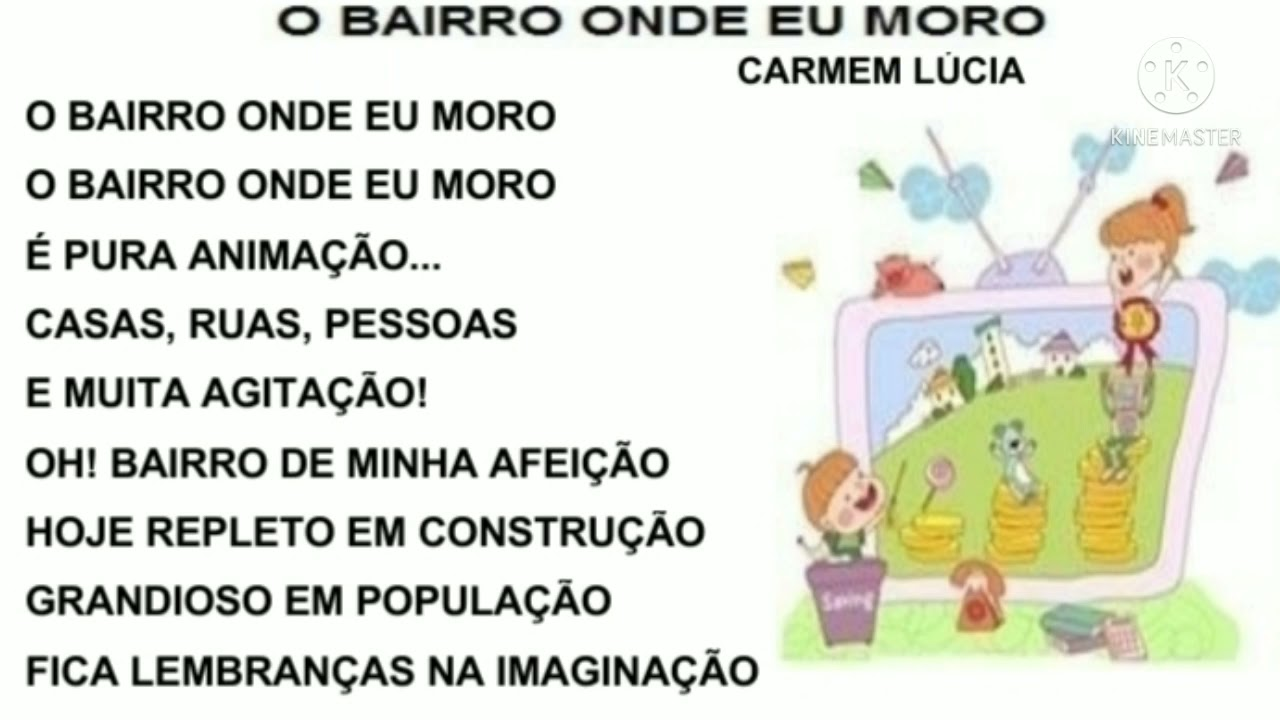 (   ) É UM BAIRRO ANIMADO E AGITADO(   ) É UM BAIRRO PEQUENO(   ) NÃO TEM CASASOBSERVE A MORADIA E ASSINALE OS MATERIAIS UTILIZADOS PARA FAZER A CASA: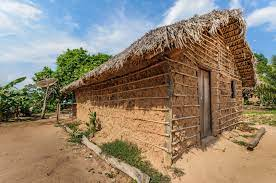 (   )  CIMENTO, PALHA E MADEIRA(   )  PALHA , VIDRO E TIJOLO(   )  BARRO, PALHA E MADEIRAASSINALE AS AÇÕES QUE AJUDAM A PRESERVAR O MEIO AMBIENTE:(   ) RECICLAR O LIXO DOMÉSTICO, ECONOMIZAR ÁGUA E ENERGIA ELÉTRICA(   ) DESMATAR AS FLORESTAS E JOGAR LIXO NOS RIOS(   ) AUMENTAR O CONSUMO DE ÁGUA E ENERGIA ELÉTRICAA ÁGUA É ENCONTRADA NA NATUREZA EM:(   ) CHÁS, SUCOS, REFRIGERANTES.(   ) FILTROS, TORNEIRAS E PISCINAS(   ) RIOS, LAGOS, LAGOAS. NA NOSSA VIDA A ÁGUA LIMPA ESTÁ PRESENTE:(   ) NA HIGIENE DIÁRIA, NO LAZER E NA NOSSA SAÚDE.(   ) NA RUA, NA HORA DO BANHO E NA SALA DE LEITURA.(   ) NA POÇA, NO LIXO E NO CANO.(   ) NA RUA, NO RALO E NO ESGOTOATIVIDADE PARA QUINTA-FEIRA, 08/07BRINCADEIRA ACERTE O BALDE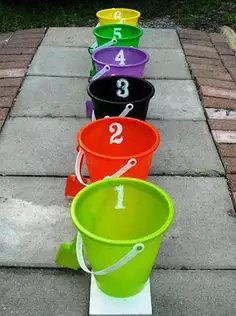 ESTA BRINCADEIRA TODOS DE CASA PODEM PARTICIPAR. MATERIAIS NECESSÁRIOS: 3 BALDES E EM CADA UM DELES TEM QUE SER FIXADA UMA PONTUAÇÃO ESPECÍFICA;VÁRIAS BOLAS (PODEM SER FEITAS DE PAPEL USADO) COMO BRINCAR: COLOQUE OS BALDES A UMA DISTÂNCIA ONDE VOCÊ CONSIGA FAZER ARREMESSOPODE SER ENFILEIRADOS LADO A LADO, PENDURADOS OU COLOCADOS NUMA ESCADA.CADA JOGADOR TEM DIREITO A CINCO ARREMESSOS. AO FINAL DOS ARREMESSOS, SOME OS PONTOS E ANOTE NO CADERNO COM O NOME DE CADA JOGADOR;GANHA QUEM FIZER A MAIOR PONTUAÇÃO.DIA DA SEMANAROTINA DIÁRIADESCRIÇÃO DAS ATIVIDADESROTINA DIÁRIADESCRIÇÃO DAS ATIVIDADESSegunda-feiraData: 05/07/2021Segunda-feiraData: 05/07/2021Leitura diária: Aprenda a Escrever o Alfabeto com Letras Cursivas Maiúsculas e Minúsculas - Disponível no Youtube pelo link:  https://youtu.be/BMOjrrRmCyk Atividade do dia: Hoje vamos realizar a avaliação de Língua PortuguesaArte: Que tal fazer uma atividade de arte e exercitar a criatividade? Dê uma olhadinha na atividade de Arte em nosso BLOG.Terça-feiraData: 06/07/2021Terça-feiraData: 06/07/2021Leitura diária: Aprenda a Escrever o Alfabeto com Letras Cursivas Maiúsculas e Minúsculas - Disponível no Youtube pelo link:  https://youtu.be/BMOjrrRmCyk Atividade do dia: Hoje vamos realizar a avaliação de MatemáticaEducação Física: Que tal se exercitar um pouquinho? Dê uma olhadinha no BLOG, na atividade preparada pelo professor de Educação Física!Quarta-feiraData: 07/07/2021Quarta-feiraData: 07/07/2021Leitura diária: Aprenda a Escrever o Alfabeto com Letras Cursivas Maiúsculas e Minúsculas - Disponível no Youtube pelo link:  https://youtu.be/BMOjrrRmCyk Atividade do dia: Hoje vamos realizar a avaliação interdisciplinar de Ciências, História, Geografia.Inglês: Hoje é dia de aprender uma nova língua: vamos estudar Inglês! Dê uma olhadinha na atividade TEMA: Independence Day (Dia da Independência) página 77, que a teacher preparou para você!Quinta-feira08/07/2021Quinta-feira08/07/2021Leitura diária: Aprenda a Escrever o Alfabeto com Letras Cursivas Maiúsculas e Minúsculas-Disponível no Youtube pelo link:  https://youtu.be/BMOjrrRmCyk Atividade do dia: Chame sua família e vamos fazer a Brincadeira acerte o balde. Sexta-feiraData: 09/07/2021Sexta-feiraData: 09/07/2021FERIADO